	19.08.2019   348-259-01-03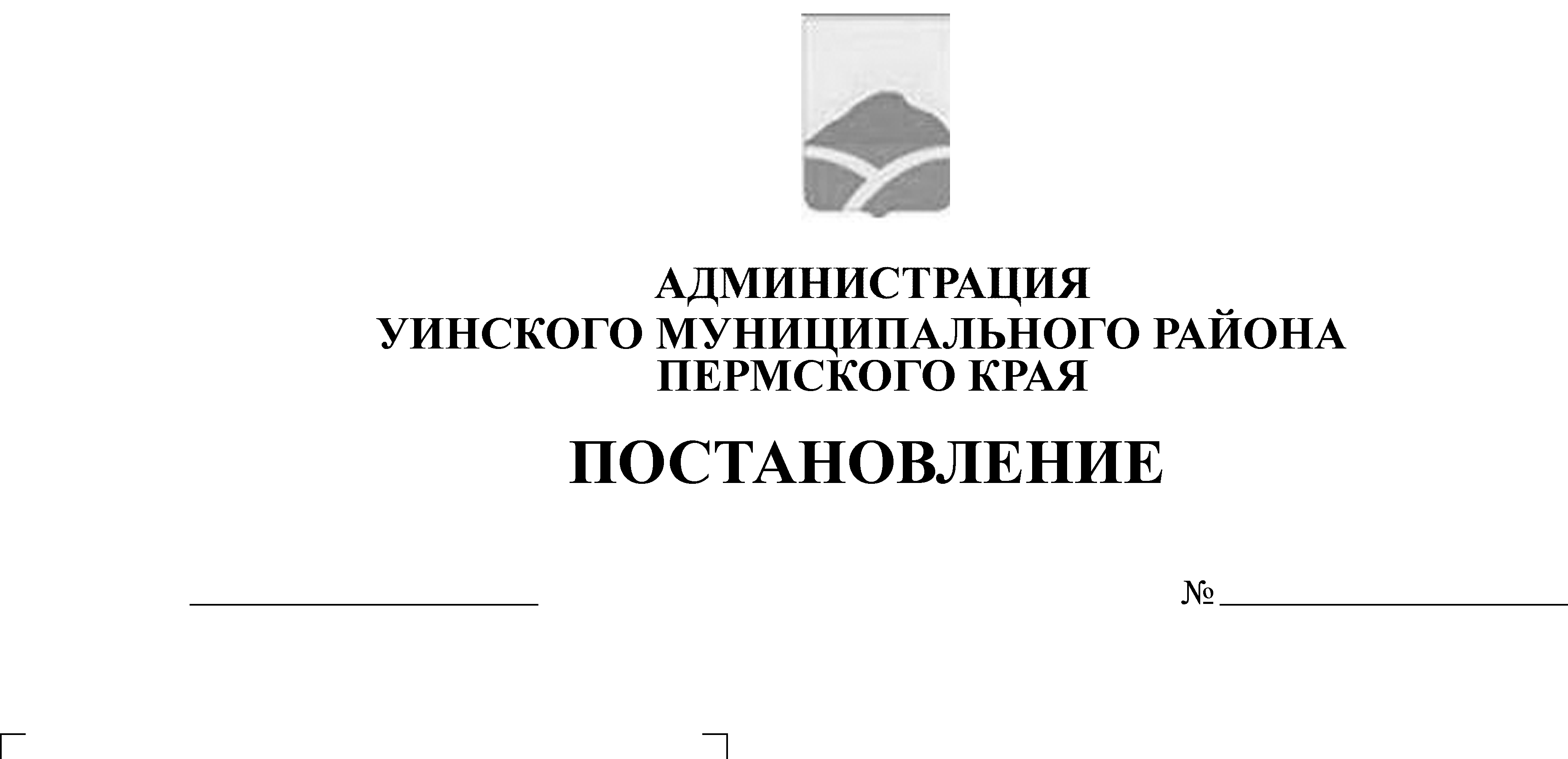 В соответствии с Земельным кодексом Российской Федерации, Федеральным законом Российской Федерации от 25.10.2001 № 137-ФЗ «О введении в действие Земельного кодекса Российской Федерации», Федеральным законом Российской Федерации от 27.07.2010 № 210-ФЗ «Об организации предоставления государственных и муниципальных услуг», распоряжением Правительства РФ от 17.12.2009 № 1993-р «Об утверждении сводного перечня первоочередных государственных и муниципальных услуг, предоставляемых в электронном виде», Уставом  Уинского муниципального района Пермского края, администрация Уинского муниципального района Пермского краяПОСТАНОВЛЯЕТ:	1.Утвердить прилагаемый административный регламент по предоставлению муниципальной услуги «Выдача разрешений на использование земель или земельных участков без предоставления земельных участков и установления сервитута». 2. Настоящее постановление вступает в силу с момента опубликования на официальном сайте Уинского муниципального района в сети «Интернет».3. Контроль за исполнением постановления возложить на заместителя главы администрации района по развитию инфраструктуры, председателя комитета по управлению имуществом Айтуганова Р.Р.Глава муниципального района                                                        А.Н. Зелёнкин			                      УТВЕРЖДЕНПостановлениемадминистрации Уинского муниципального районаот 19.08.2019  №  348-259-01-03АДМИНИСТРАТИВНЫЙ РЕГЛАМЕНТпо предоставлению муниципальной услуги «Выдача разрешений на использование земель или земельных участков без предоставления земельных участков и установления сервитута»Общие положения1.1.	Административный регламент по предоставлению муниципальной услуги «Выдача разрешений на использование земель или земельных участков без предоставления земельных участков и установления сервитута»  (далее - Регламент) разработан в целях повышения качества исполнения и доступности результатов по предоставлению муниципальной услуги.1.2.  Предоставление муниципальной услуги осуществляется в соответствии с настоящим Регламентом  администрацией Уинского муниципального района (далее – Администрация) в лице комитета по управлению имуществом администрации Уинского муниципального района (далее – Комитет) выраженной в письменной или электронной форме (далее - Заявители).1.3. Порядок информирования о порядке предоставления муниципальной услуги.1.3.1.  Сведения о местонахождении, контактных телефонах органа местного самоуправления, предоставляющего муниципальную услугу.Администрация Уинского муниципального района Юридический адрес: 617520, Пермский край, Уинский район, с. Уинское, ул. Октябрьская, д. 1, тел. 8(34259) 2-31-62, факс. 2-42-99, E-mail: adm_uinsk@mail.ru.Уполномоченное  лицо Комитет по управлению имуществом администрации Уинского муниципального района:  617520, Пермский край, Уинский район, с. Уинское, ул. Коммунистическая, 2, тел. 8(34259) 2-33-89, 2-38-06, E-mail: komitetuinsk@mail.ru.График работы Комитета по управлению имуществом администрации Уинского муниципального района:График приема Заявок:_ Понедельник - четверг: с _9-00_ до _17-00_;перерыв на обед: с _13-00_ до _14-00_;Пятница- не приемный день;телефон для консультации: 8(34259)2-33-89, 8(34259)2-38-06,1.3.2. Предоставление муниципальной услуги посредством Краевого государственного автономного учреждения «Пермский краевой многофункциональный центр предоставления государственных и муниципальных услуг» (далее - МФЦ) осуществляется после заключения соглашения о взаимодействии между Администрацией Уинского сельского поселения и МФЦ и при включении муниципальной услуги в перечень муниципальных услуг, предоставляемых МФЦ.1.3.3. Порядок предоставления муниципальной услуги размещается в информационно-телекоммуникационной сети Интернет на официальном сайте Уинского муниципального района www.uinsk.ru, (в разделе «Имущество»), публикуется в средствах массовой информации, на информационных стендах,  на Едином портале государственных и муниципальных услуг http://www.gosuslugi.ru (далее – Единый портал) и содержит следующую информацию:-  наименование муниципальной услуги;- наименование органа местного самоуправления, предоставляющего муниципальную услугу;- перечень нормативных актов правовых актов, непосредственно регулирующих предоставление услуги;- способы предоставления услуги;- срок предоставления услуги и срок выдачи документов, являющихся результатом предоставления услуги;- основания для отказа в предоставлении услуги;- перечни документов, необходимых для предоставления муниципальной услуги, и требования, предъявляемые к этим документам;- перечень документов необходимых для предоставления услуги и находящихся в распоряжении государственных органов, органов местного самоуправления и учреждений, участвующих в предоставлении услуги по собственной инициативе, способы получения этих документов заявителем и порядок их представления с указанием услуг, в результате представления, которых могут быть получены такие документы;- образцы оформления документов, необходимых для предоставления муниципальной услуги;- сведения о возмездности (безвозмездности) предоставления услуги, правовых основаниях и размерах платы, взимаемой с заявителя;- информация об административных процедурах;- сведения о порядке досудебного (внесудебного) обжалования решений и действий (бездействия) органа, учреждения (организации), предоставляющего услугу.1.3.4.  Информирование по вопросам предоставления муниципальной услуги и о ходе предоставления муниципальной услуги осуществляется специалистами:- при личном контакте с заявителями, посредством телефонной связи;- посредством почтовой связи и электронной почты.II. Стандарт предоставления муниципальной услуги2.1. Муниципальная услуга «Выдача разрешений на использование земель или земельных участков без предоставления земельных участков и установления сервитута».2.2. Муниципальная услуга предоставляется администрацией Уинского муниципального района, в лице комитета по управлению имуществом администрации Уинского муниципального района.При предоставлении муниципальной услуги орган, предоставляющий муниципальную услугу осуществляет взаимодействие с:Управлением Росреестра по Пермскому краю, Чернушинский отдел;Филиалом ФГБУ «ФКП Росреестра» по Пермскому краю;Межрайонной инспекцией Федеральной налоговой службы № 12 по Пермскому краю;Администрациями поселений.2.3. Результатом предоставления муниципальной услуги является:	- Решение о выдаче разрешения;	- Решение об отказе в выдаче разрешения.2.4. Срок предоставления муниципальной услуги. Срок предоставления муниципальной услуги не превышает 30 (тридцати) дней с даты регистрации заявления заявителя о предоставлении Муниципальной услуги в Администрации Уинского муниципального района. 2.5. Правовые основания для предоставления муниципальной услуги:Конституция Российской Федерации;Земельный кодекс Российской Федерации;Гражданский кодекс Российской Федерации;Градостроительный кодекс Российской Федерации;Российской Федерации от 29.12.2004 № 191-ФЗ «О введении в действие Градостроительного кодекса Российской Федерации»Федеральный закон от 27.07.2010 № 210-ФЗ «Об организации предоставления государственных и муниципальных услуг»;Федеральный закон от 25.10.2001 № 137-ФЗ «О введении в действие Земельного кодекса Российской Федерации»;Постановление Правительства Пермского края  от 22.07.2015 № 478-п «Об утверждении положения о порядке и условиях размещения объектов на землях или земельных участках, находящихся в государственной или муниципальной собственности на территории Пермского края без предоставления земельных участков и установления сервитутов»; Постановление Правительства РФ от 03.12.2014 № 1300 «Об утверждении Перечня видов объектов, размещение которых может осуществляться на землях или земельных участках, находящихся в государственной или муниципальной собственности, без предоставления земельных участков и установления сервитутов».2.6. Исчерпывающий перечень документов, необходимых для предоставления муниципальной услуги:а) копии документов, удостоверяющих личность заявителя и представителя заявителя, и документа, подтверждающего полномочия представителя заявителя, в случае, если заявление подается представителем заявителя;б) схема границ предполагаемых к использованию земель или части земельного участка на кадастровом плане территории с указанием координат характерных точек границ территории - в случае, если планируется использовать земли или часть земельного участка (с использованием системы координат, применяемой при ведении государственного кадастра недвижимости).К заявлению могут быть приложены:а) кадастровая выписка о земельном участке или кадастровый паспорт земельного участка;б) выписка из Единого государственного реестра прав на недвижимое имущество и сделок с ним;в) копия лицензии, удостоверяющей право проведения работ по геологическому изучению недр;г) иные документы, подтверждающие основания для использования земель или земельного участка в целях, предусмотренных пунктом 1 статьи 39.34 Земельного кодекса Российской Федерации.2.7. Орган, предоставляющий муниципальную услугу, не вправе требовать от заявителя:1) представления документов и информации или осуществления действий, представление или осуществление которых не предусмотрено нормативными правовыми актами, регулирующими отношения, возникающие в связи с предоставлением муниципальной услуги;2) представления документов и информации, в том числе подтверждающих внесение заявителем платы за предоставление муниципальной услуги, которые находятся в распоряжении органа предоставляющего муниципальные услуги, иных государственных органов, органов местного самоуправления либо подведомственных государственным органам или органам местного самоуправления организаций, участвующих в предоставлении предусмотренных частью 1 статьи 1 Федерального закона от 27 июля . № 210-ФЗ «Об организации предоставления государственных и муниципальных услуг» государственных и муниципальных услуг, в соответствии с нормативными правовыми актами Российской Федерации, нормативными правовыми актами Пермского края, муниципальными правовыми актами. Заявитель вправе представить указанные документы и информацию в орган, предоставляющий муниципальную услугу, по собственной инициативе;3) осуществления действий, в том числе согласований, необходимых для предоставления муниципальной услуги и связанных с обращением в иные государственные органы, организации, за исключением получения услуг и получения документов и информации, предоставляемых в результате предоставления услуг, которые являются необходимыми и обязательными для предоставления государственных, муниципальной услуги.2.8. Исчерпывающий перечень оснований для отказа в приеме документов, необходимых для предоставления муниципальной услуги: в заявлении не указан Заявитель и его адрес, заявление не подписано, заявление и (или) прилагаемые к нему документы содержат серьезные повреждения, не позволяющие однозначно истолковать их содержание;отсутствует согласие правообладателя земельного участка на изменение вида разрешенного использования.2.9. Исчерпывающий перечень оснований для отказа в предоставлении муниципальной услуги:а) заявление подано с нарушением требований, установленных пунктами 3 и 4 настоящих Правил выдачи разрешения на использование земель или земельного участка, находящихся в государственной или муниципальной собственности;б) в заявлении указаны цели использования земель или земельного участка или объекты, предполагаемые к размещению, не предусмотренные пунктом 1 статьи 39.34 Земельного кодекса Российской Федерации;в) земельный участок, на использование которого испрашивается разрешение, предоставлен физическому или юридическому лицу.2.10. Услуг, которые являются необходимыми и обязательными для предоставления муниципальной услуги  не имеется.2.11. Предоставление муниципальной услуги осуществляется без взимания государственной пошлины и иной платы. 2.12. Максимальный срок ожидания в очереди при подаче Заявления составляет не более 15 минут.2.13. Заявление  Заявителя о предоставлении услуги регистрируется с момента обращения Заявителя либо момента получения заявления в формате электронного документа.2.14. Требования к помещениям, в которых предоставляется муниципальная услуга:2.14.1. Помещение для приема Заявителей должны соответствовать комфортным условиям и оптимальными условиями работы муниципальных служащих с Заявителями.2.14.2. Для Заявителей должно быть обеспечено удобство с точки зрения пешеходной доступности от остановки общественного транспорта до помещения, в котором предоставляется муниципальная услуга (не более 10 минут пешком). 2.14.3. Здание, в котором предоставляется муниципальная услуга, должно находиться в зоне пешеходной доступности от остановок общественного транспорта. Вход в здание должен быть оборудован удобной лестницей с поручнями, а также пандусами для беспрепятственного передвижения инвалидных колясок, детских колясок.На здании рядом с входом должна быть размещена информационная табличка (вывеска), содержащая следующую информацию:- наименование органа;- место нахождения и юридический адрес;- номера телефонов для справок.2.14.4 Места ожидания и приема Заявителей (их представителей) должны соответствовать комфортным условиям для Заявителей (их представителей), 
в том числе для лиц с ограниченными возможностями здоровья, и оптимальным условиям работы специалистов.2.14.5. Для ознакомления с информационными материалами должны быть оборудованы информационные стенды. Информационные стенды должны содержать актуальную и исчерпывающую информацию, необходимую для получения муниципальной услуги, в частности:Административный регламент предоставления муниципальной услуги;почтовый адрес, телефон, адрес электронной почты и адрес официального сайта органа;контактные телефоны; список необходимых документов;образцы заполнения форм бланков, необходимых для получения муниципальной услуги;другие информационные материалы, необходимые для получения муниципальной услуги. 2.14.6. При ответах на телефонные звонки и устные обращения специалист Администрации подробно и в вежливой форме информирует обратившихся по интересующим их вопросам. Ответ на телефонный звонок должен содержать информацию о наименовании органа, в который позвонил гражданин, фамилию, имя, отчество и должность сотрудника, принявшего телефонный звонок.2.14.7. Кабинеты приема Заявителей должны быть оборудованы информационными табличками (вывесками) с указанием:номера кабинета;наименования структурного подразделения;времени перерыва на обед, технического перерыва.2.14.8. Каждое рабочее место специалистов должно быть оборудовано персональным компьютером с возможностью доступа к необходимым информационным базам данных, печатающим и сканирующим устройствам.2.14.9. При организации рабочих мест должна быть предусмотрена возможность свободного входа и выхода из помещения при необходимости 2.14.10. Прием и выдача документов и информации,  консультирование Заявителей осуществляется в одном кабинете2.14.11. Требования к помещению должны соответствовать Санитарно-эпидемиологическим правилам и нормативам "Гигиенические требования к персональным электронно-вычислительным машинам и организации работы. СанПиН 2.2.2/2.4.1340-03", помещения должны удовлетворять следующим требованиям: помещение должно быть оборудовано противопожарной системой и средствами порошкового пожаротушения;помещения должны быть оборудованы системой охраны.2.15. Показатели доступности и качества муниципальной услуги:- количество взаимодействий заявителя с должностными лицами, муниципальными служащими при предоставлении муниципальной услуги 
не превышает 2-х, продолжительность - не более 15 минут;- возможность получения муниципальной услуги в МФЦ в соответствии в соответствии с соглашением о взаимодействии, заключенным между МФЦ и органом местного самоуправления муниципального образования Пермского края, с момента вступления в силу соглашения о взаимодействии;-  соответствие информации о порядке предоставления муниципальной услуги в местах предоставления муниципальной услуги на информационных стендах, официальном сайте, Едином портале, требованиям нормативных правовых актов Российской Федерации, Пермского края;- возможность получения заявителем информации о ходе предоставления муниципальной услуги по электронной почте, на Едином портале;- соответствие мест предоставления муниципальной услуги (мест ожидания, мест для заполнения документов) требованиям раздела 2.14. административного регламента;- соблюдение сроков предоставления муниципальной услуги и условий ожидания приема;- обоснованность отказов предоставления муниципальной услуги;- ресурсное обеспечение исполнения административных процедур;- возможность досудебного (внесудебного) рассмотрения жалоб в процессе получения муниципальной услуги.2.16. Информация о муниципальной услуге внесена в информационную систему «Реестр государственных и муниципальных услуг Пермского края» и размещена на Едином портале.2.17. Особенности предоставления государственной услуги в электронной форме, в МФЦ.Заявитель (его представитель) вправе направить запрос и документы, указанные в разделе 2.6. административного регламента, в электронной форме через Единый портал (при технической возможности).Заявитель вправе подать документы, указанные в разделе 2.6. административного регламента, в МФЦ в соответствии с соглашением о взаимодействии, заключенным между МФЦ и администрацией Пермского муниципального района, с момента вступления в силу соглашения о взаимодействии.III. Состав, последовательность и сроки выполнения административных процедур (действий), требования к порядку их выполнения3.1. Организация предоставления муниципальной услуги включает в себя следующие административные процедуры:3.1.1. прием, регистрация заявления и документов, необходимых для предоставления муниципальной услуги; 3.1.2. экспертиза документов, установление оснований для предоставления (отказа в предоставлении) муниципальной услуги;  подготовка решения об отказе в выдаче разрешения на использование земель или земельного участка;      3.1.4.   подготовка решения о выдаче разрешения на использование земель или земельного участка.3.2. Блок-схема предоставления муниципальной услуги приведена 
в приложении 2 к административному регламенту.3.3. Прием, регистрация заявления и документов, необходимых 
для предоставления муниципальной услуги.3.3.1. Основанием для начала осуществления административной процедуры является подача Заявителем (его представителем) заявления и документов, необходимых для предоставления муниципальной услуги, в орган, предоставляющий муниципальную услугу, МФЦ.Заявление и документы, необходимые для предоставления Муниципальной услуги, могут быть представлены Заявителем (его представителем):при личном обращении в орган, предоставляющий муниципальную услугу;в электронной форме через Единый портал;по электронной почте органа, предоставляющего муниципальную услугу.3.3.2. Ответственным за исполнение административной процедуры являетсяспециалист по земельно-имущественным отношениям администрации Уинского сельского поселения_ Уинского муниципального района (далее – ответственный за исполнение административной процедуры).3.3.3. Запрос о предоставлении муниципальной услуги, в том числе 
в электронной форме, подлежит регистрации в день его поступления 
в орган, предоставляющий муниципальную услугу.3.3.4. Ответственный за исполнение административной процедуры выполняет следующие действия:3.3.4.1. устанавливает предмет обращения;3.3.4.2. проверяет представленные документы на соответствие требованиям, установленным разделом 2.7. административного регламента;При установлении несоответствия представленных документов требованиям административного регламента, ответственный за исполнение административной процедуры уведомляет Заявителя либо его представителя о наличии препятствий для приема документов, объясняет Заявителю содержание выявленных недостатков в представленных документах, предлагает принять меры по их устранению.Если недостатки, препятствующие приему документов, могут быть устранены в ходе приема, они устраняются незамедлительно.В случае невозможности устранения выявленных недостатков в течение приема, документы возвращаются Заявителю.По требованию Заявителя ответственный за исполнение административной процедуры готовит письменный мотивированный отказ в приеме документов.Принятие органом, предоставляющим муниципальную услугу, решения об отказе в приеме документов, необходимых для предоставления муниципальной услуги не препятствует повторному обращению Заявителя за предоставлением муниципальной услуги после устранения причин, послуживших основанием для принятия органом, предоставляющим муниципальную услугу, указанного решения.3.3.4.3. регистрирует Заявление с представленными документами в соответствии с требованиями нормативных правовых актов, правил делопроизводства, установленных в органе, предоставляющем муниципальную услугу;3.3.4.4. оформляет расписку в получении от заявителя документов с указанием их перечня и даты их получения органом, предоставляющим муниципальную услугу, а также с указанием перечня документов, которые будут получены по межведомственным запросам.3.3.5. В случае подачи запроса в электронной форме 
через Единый портал, заявление с прикрепленными к нему сканированными копиями документов поступают ответственному за исполнение административной процедуры.После поступления заявления ответственному за исполнение административной процедуры в личном кабинете на Едином портале отображается статус заявки «Принято от заявителя».3.3.5.1. Ответственный за исполнение административной процедуры проверяет заявление и представленные документы на соответствие требованиям раздела 2.6. административного регламента.Если представленные документы не соответствуют установленным требованиям, ответственный за исполнение административной процедуры готовит уведомление об отказе в приеме документов. В личном кабинете 
на Едином портале в данном случае отображается статус «Отказ», в поле «Комментарий» отображается текст «В приеме документов отказано», а также указывается причина отказа в приеме документов.В случае соответствия документов установленным требованиям, ответственный за исполнение административной процедуры регистрирует заявление с пакетом документов.В личном кабинете на Едином портале отображается статус «Промежуточные результаты от ведомства», в поле «Комментарий» отображается текст следующего содержания: «Ваше заявление принято в работу. Вам необходимо подойти «дата» к «время» в ведомство с оригиналами документов»3.3.6. Прием заявления и документов в МФЦ осуществляется в соответствии с соглашением о взаимодействии, заключенным между МФЦ и органом, предоставляющим муниципальную услугу.3.3.7. Результатом административной процедуры является регистрация заявления и документов Заявителя в установленном порядке или отказ в приеме документов по основаниям, установленным разделом 2.7. административного регламента.3.4. Экспертиза документов, установление оснований для предоставления (отказа в предоставлении) муниципальной услуги.3.4.1. Основанием для начала административной процедуры является получение ответственным за исполнение административной процедуры 
должностным лицом, муниципальным служащим органа, предоставляющего муниципальную услугу, зарегистрированного заявления и документов.3.4.2. Ответственным за исполнение административной процедуры является специалист по земельно-имущественным отношениям администрации Уинского муниципального района (далее – ответственный за исполнение административной процедуры).3.4.3. Ответственный за исполнение административной процедуры:3.4.3.1. рассматривает заявление и документы на соответствие, требованиям  законодательства Российской Федерации, удостоверяясь, что:3.4.3.1.1. документы предоставлены в полном объеме, в соответствии 
с законодательством Российской Федерации и разделом 2.6 административного регламента;3.4.3.1.2. документы в установленных законодательством случаях нотариально заверены, скреплены печатями, имеют надлежащие подписи сторон или определенных законодательством Российской Федерации должностных лиц.3.4.3.2. запрашивает в рамках межведомственного информационного взаимодействия (в случае если документы не представлены заявителем 
по собственной инициативе) документы, установленные административным  регламентом. Срок подготовки и направления ответа на межведомственный запрос 
не может превышать пяти рабочих дней со дня поступления межведомственного запроса в орган или организацию, предоставляющие документ и информацию, если иные сроки подготовки и направления ответа на межведомственный запрос не установлены федеральными законами, правовыми актами Правительства Российской Федерации и принятыми в соответствии с федеральными законами нормативными правовыми актами субъектов Российской Федерации.3.4.3.3. по результатам рассмотрения предоставленных Заявителем документов и документов, запрошенных в рамках межведомственного информационного взаимодействия, а также произведенных согласований Ответственный за исполнение административной процедуры принимает одно из следующих решений:3.4.3.3.1. принятие решения об отказе в выдаче разрешения на использование земель или земельных участков;3.4.3.3.2. принятие решения о выдаче разрешения на использование земель или земельных участков.3.4.3.4. после принятия соответствующего решения ответственный за исполнение административной процедуры готовит проект решения о выдаче разрешения (об отказе в выдаче разрешения) на бланке органа, предоставляющего муниципальную услугу в целях рассмотрения и подписания.В случае представления Заявителем документов, необходимых в соответствии с нормативными правовыми актами для предоставления муниципальной услуги, через МФЦ, срок принятия решения 
решения о выдаче разрешения (об отказе в выдаче разрешения), исчисляется со дня передачи МФЦ таких документов в орган, предоставляющий муниципальную услугу.3.4.5. Результатом административной процедуры является подписанное решение о выдаче разрешения (об отказе в выдаче разрешения) на использование земель или земельного участка.3.5. Выдача (направление) Заявителю решения о выдаче разрешения (об отказе в выдаче разрешения) на использование земель или земельного участка.3.5.1. Основанием для начала административной процедуры является подписание руководителем органа, предоставляющего муниципальную услугу, решения о выдаче разрешения (об отказе в выдаче разрешения) на использование земель или земельного участка.3.5.2. Ответственным за исполнение административной процедуры является специалист по земельно-имущественным отношениям администрации Уинского сельского поселения_ Уинского муниципального района  (далее – ответственный за исполнение административной процедуры). 3.5.3. Ответственный за исполнение административной процедуры:3.5.3.1. выдает Заявителю решение о выдаче разрешения на использование земель или земельных участков или направляет ему данное решение заказным письмом по адресу, указанному в заявлении; 3.5.3.2. выдает Заявителю решение об отказе в выдаче разрешения на использование земель или земельных участков или направляет ему данное решение заказным письмом по адресу, указанному в заявлении. Копия решения о выдаче разрешения (об отказе в выдаче разрешения) на использование земель или земельного участка остается в органе, предоставляющем муниципальную услугу. В случае обращения за получением муниципальной услуги в МФЦ, решение о выдаче разрешения (об отказе в выдаче разрешения) на использование земель или земельного участка заявитель получает в МФЦ, если иной способ получения не указан заявителем.3.5.4. В случае предоставления услуги с использованием Единого портала 
в личном кабинете на Едином портале отображается статус «Исполнено», в поле «Комментарий» отображаться текст следующего содержания «Принято решение о предоставлении услуги». Вам необходимо подойти за решением в ведомство «дата» к «время».В случае отказа в предоставлении услуги в личном кабинете на Едином портале отображается статус «Отказ», в поле «Комментарий» отображается текст следующего содержания «Принято решение об отказе в оказании услуги, на основании «причина отказа».3.5.5. Срок выдачи (направления по адресу, указанному в заявлении, либо через МФЦ) Заявителю документа, подтверждающего принятие решения о выдаче разрешения (об отказе в выдаче разрешения) на использование земель или земельного участка – _3_ дня со дня принятия соответствующего решения.3.5.6. Результатом административной процедуры является выдача (направление) Заявителю решения о выдаче разрешения (об отказе в выдаче разрешения) на использование земель или земельного участка.IV. Контроль за предоставлениеммуниципальной услуги4.1. Текущий контроль за соблюдением последовательности действий, определенных административными процедурами по предоставлению муниципальной услуги, и принятием решения специалистами осуществляется в соответствии с должностными обязанностями.4.2. Специалист, ответственный за прием и регистрацию документов, несет персональную ответственность за соблюдение сроков и порядка приема и регистрации документов.4.3. Ответственный исполнитель несет персональную ответственность за:- соблюдение сроков и порядка предоставления муниципальной услуги;- правильность проверки документов;- правомерность отказа в предоставлении муниципальной услуги;- достоверность выданной информации, правомерность предоставления информации.Персональная ответственность специалистов Администрации, участвующих в предоставлении муниципальной услуги, закрепляется в их должностных инструкциях в соответствии с требованиями законодательства. V. Порядок обжалования решений и действий (бездействия)органа, предоставляющего муниципальную услугу, должностного лица органа, предоставляющего муниципальную услугу, либо муниципального служащего5.1. Заявитель имеет право на обжалование решений и действий (бездействия) Администрации, должностных лиц (муниципальных служащих) Администрации, участвующих в предоставлении муниципальной услуги, и принятых в ходе предоставления муниципальной услуги решений в досудебном (внесудебном) и в судебном порядке.	5.2. Заявитель в досудебном (внесудебном) порядке может обжаловать решения и действия (бездействия) Администрации, действия (бездействие) должностных лиц (муниципальных служащих) Администрации, специалистов, участвующих в предоставлении муниципальной услуги, и принятые ими решения главе Уинского муниципального района. Заявители могут обратиться в администрацию Уинского муниципального района.5.3.	При обжаловании действий (бездействия) и решения главы Уинского сельского поселения Заявители вправе направить жалобу главе администрации Пермского муниципального района.Заявители могут обратиться с жалобой лично или направить жалобу с использованием информационно-телекоммуникационной сети Интернет, почтовой связи или по электронной почте.Юридический адрес: Пермский край, Уинский район, с. Уинское, ул. Коммунистическая, д. 2;  Фактический адрес: Пермский край, Уинский район, с. Уинское, ул. Коммунистическая, д. 2;График работы:телефон/факс: (34259)2-35-82, (34259)2-39-49, факс (34259)2-32-50;адрес электронной почты: komitetuinsk@mail.ru;адрес сайта в сети Интернет: www.uinsk.ru.5.4. Заявитель может обратиться с жалобой, в том числе в следующих случаях:1) нарушение срока регистрации запроса Заявителя о предоставлении муниципальной услуги;2) нарушение срока предоставления муниципальной услуги;3) требование у Заявителя документов, не предусмотренных нормативными правовыми актами;4) отказ в предоставлении услуги, если основания отказа не предусмотрены федеральными законами и принятыми в соответствии с ними иными нормативными правовыми актами;5) затребование с Заявителя при предоставлении муниципальной услуги платы, не предусмотренной нормативными правовыми актами;6) отказ органа, предоставляющего муниципальную услугу, должностного лица органа, предоставляющего муниципальную услугу, в исправлении допущенных опечаток и ошибок в выданных в результате предоставления муниципальной услуги документах либо нарушение установленного срока таких исправлений.5.5. Жалоба должна содержать:1) наименование органа, предоставляющего муниципальную услугу, должностного лица органа, предоставляющего муниципальную услугу, либо муниципального служащего, решения и действия (бездействие) которых обжалуются;2) фамилию, имя, отчество (последнее - при наличии), сведения о месте жительства Заявителя - физического лица либо наименование, сведения о месте нахождения Заявителя - юридического лица, а также номер (номера) контактного телефона, адрес (адреса) электронной почты (при наличии) и почтовый адрес, по которым должен быть направлен ответ заявителю;3) сведения об обжалуемых решениях и действиях (бездействии) органа, предоставляющего муниципальную услугу, должностного лица органа, предоставляющего муниципальную услугу, либо муниципального служащего;4) доводы, на основании которых Заявитель не согласен с решением и действием (бездействием) органа, предоставляющего муниципальную услугу, должностного лица органа, предоставляющего муниципальную услугу, либо муниципального служащего. Заявителем могут быть представлены документы (при наличии), подтверждающие доводы Заявителя, либо их копии.5.6. Срок рассмотрения жалобы не должен превышать 15 дней со дня ее регистрации.В случае обжалования отказа органа, предоставляющего муниципальную услугу, должностного лица органа, предоставляющего муниципальную услугу, в приеме документов у Заявителя либо в исправлении допущенных опечаток и ошибок или в случае обжалования нарушения установленного срока таких исправлений - в течение пяти рабочих дней со дня ее регистрации.5.7. По результатам рассмотрения жалобы орган, предоставляющий муниципальную услугу, принимает одно из следующих решений:удовлетворяет жалобу, в том числе в форме отмены принятого решения, исправления, допущенных органом, предоставляющим муниципальную услугу, опечаток и ошибок в выданных в результате предоставления муниципальной услуги документах, возврата Заявителю денежных средств, взимание которых не предусмотрено нормативными правовыми актами, а также в иных формах;отказывает в удовлетворении жалобы.5.8. Не позднее дня, следующего за днем принятия решения заявителю в письменной форме и по желанию Заявителя в электронной форме направляется мотивированный ответ о результатах рассмотрения жалобы.5.9. Получатели муниципальной услуги вправе обжаловать решения, принятые в ходе предоставления муниципальной услуги, действия или бездействия должностных лиц, ответственных или уполномоченных работников, работников, участвующих в предоставлении муниципальной услуги, в судебном порядке. Приложение № 1к Регламенту «Выдача разрешений на использование земель или земельных участков без предоставления земельных участков и установления сервитута» Главе Уинского муниципального района______________________________________________________________________от _______________________________ (наименование юридического лица) ________________________________ИНН/ОГРН ______________________Юридический адрес: ______________   ________________________________Почтовый адрес:__________________________________________________ФИО представителяконтактный  телефон: __________________________________________________________________ЗАЯВЛЕНИЕо выдаче разрешения на использование земельного участкаОт  ________________________________________________________________________(полное наименование юридического лица, организационно-правовая форма) (далее – заявитель)ОГРН юридического лица __________________________________________________________ИНН заявителя ___________________________________________________________________Местонахождение юридического лица _________________________________________________________________________________________________________________________________Почтовый адрес ___________________________________________________________________Телефон заявителя ________________________________________________________________Адрес электронной почты __________________________________________________________	В соответствии со ст. 39.34 Земельного кодекса РФ просим выдать разрешение на использование земельного участка.Предполагаемая цель использования земельного участка _________________________________________________________________________________________________________________Местоположение __________________________________________________________________________________________________________________________________________________Кадастровый номер земельного участка 59:36:__________________________________________ Категория земельного участка: _____________________________________________________Разрешенное использование земельного участка_______________________________________Площадь _________________________________________________________________________________________________________________________________________________________Приложения: 1. ______________________________________________________2. ______________________________________________________заявитель_________________________________________________________                                   Ф.И.О. полностью "___"__________ 20    г.  ___________________(дата составления заявления, подпись Заявителя)Отметка лица, принявшего заявление ________________________________________Приложение 2к Административному регламенту по предоставлению муниципальной услуги " Выдача разрешений на использование земель или земельных участков без предоставления земельных участков и установления сервитута "БЛОК-СХЕМАпоследовательности административных процедур по предоставлению муниципальной услуги «Выдача разрешений на использование земель или земельных участков без предоставления земельных участков и установления сервитута "Понедельник - четвергс _9-00_ до _17-00_ (перерыв с _13-00_ до _14-00_)Пятница          не приемный деньСуббота - воскресеньевыходные дниПонедельник - пятницас _9-00_ до _17-00_ (перерыв с _13-00_ до _14-00_)Суббота - воскресеньевыходные дни